Títol del Treball Final de GrauTreball Final de Grau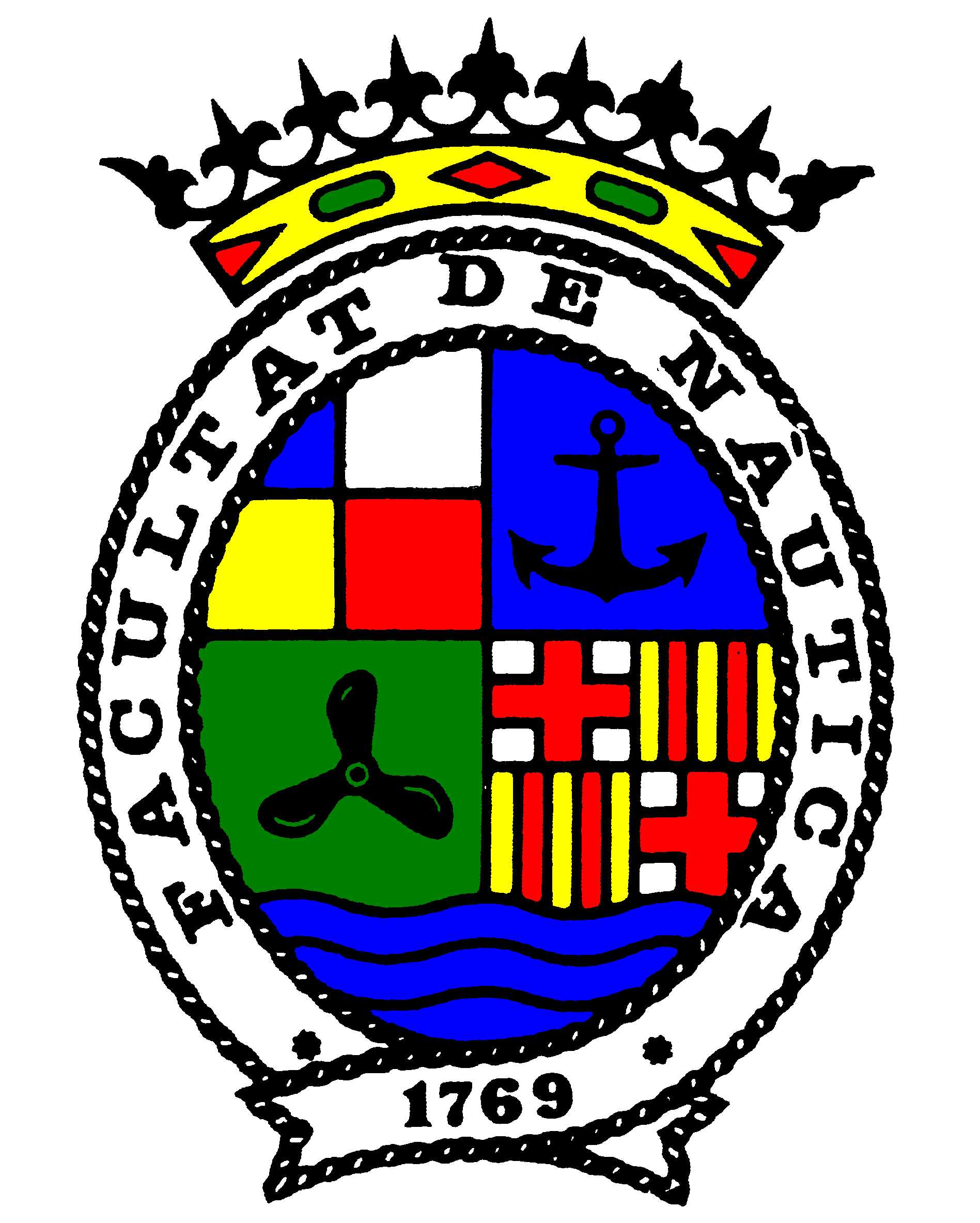 Facultat de Nàutica de BarcelonaUniversitat Politècnica de CatalunyaTreball realitzat per:Nom i Cognoms de l’autor/s  o autora/esDirigit per:Director o directoraCo-Director o co-directoraGrau en (INDICAR GRAU)Barcelona, dataDepartament de ........................Full de CortesiaAgraïments(opcional)ResumAquesta plantilla és una proposta de com ha de ser el format del Treball Final de Grau. A excepció de la portada, que ha de tenir el format que es mostra en aquest document, cap altra secció és d’obligat compliment. L’autora o autor pot modificar el format per adaptar-lo al seu estil i preferències. No obstant, sí que es recomana seguir les pautes indicades en quant a numeració de figures, taules, equacions, referències, etc. AbstractThis template is just a suggestion of how your Final Grade Project document should look like. Except the cover page, which is compulsory, none of it is of compulsory use and the Student is free to adapt it to her/his preferences. However it is advisable to follow the rules suggested, especially those regarding the numbering of figures, tables, equations, references, etc. Taula de contingutsAgraïments	iiiResum	vAbstract	viTaula de continguts	viiLlistat de Figures	ixLlistat de Taules	xCapítol 1. Configuració del document: Treballar amb estils.	11.1 Sobre aquest document	11.2 Descripció dels estils.	11.1.1 Subapartat	11.1.2 Altres tipus de títols inclosos als estils	21.2 Altres estils	22.2 Caps i peus de pàgina	22.2.1 Caps de pàgina	22.2.2 Peus de pàgina	32.3 Salts de secció	3Capítol 2. Figures, taules i equacions	42.1 Figures	42.1.1 Llegenda de la figura	42.1.2 Referenciar figures al text	52.2 Taules	52.2.1 Numeració de les taules	52.3 Equacions	52.4 Altres elements a numerar	6Capítol 3. Referències bibliogràfiques	73.1 Referències a elements bibliografia	7Bibliografia	9Annex 1. Definició detallada de...	11A1.1 Seccions	11A1.1.1 Subseccions	11A1.2 Figures i taules	11A1.2.1 Figures	11A1.3 Taules	12Llistat de Figures(opcional)Malgrat que el llistat de figures es pot automatitzar, aquí no s’inclou la automatització. Es deixa a l’autora i/o autor del TFG que ho faci. Llistat de Taules(opcional)Malgrat que el llistat de taules es pot automatitzar, aquí no s’inclou la automatització. Es deixa a l’autora i/o autor del TFG que ho faci. Capítol 1. Configuració del document: Treballar amb estils. 1.1 Sobre aquest documentAquest document està pensat per ser imprès a doble cara. Es per això que apareixen bastants fulls en blancs al principi. També es recomana que cada capítol comenci a una pàgina senar. 1.2 Descripció dels estils. En aquesta plantilla hi ha definits diferents estils segons el text que estigueu escrivint. Hi ha definits estils per al cos del text, per als títols, per a les taules i figures i per als peus de pàgina. Segons el tipus de text que estigueu escrivint, caldrà que utilitzeu un estil o un altre. El gran avantatge de treballar amb estils és que, un cop finalitzat el text, és molt senzill introduir canvis si es vol modificar el format. Tan sols us caldrà anar a l’estil que vulgueu modificar i introduir-hi el canvi. No cal dir que aquesta plantilla no és més que això, una plantilla, essent possible modificar-la segons el criteri que tingui cadascú per que s’adapti al propi estil. Fer servir aquesta plantilla també us permetrà obtenir l’índex del document, índex de figures, índex de taules, etc. de forma automàtica. El cos del text s’ha d’escriure en estil “Normal”. Teniu 4 possibles nivells de títols: Capítol, apartat, subapartat i sub-subapartat. La taula de continguts del document únicament inclou els capítols, els apartats i els subapartats. 1.1.1 SubapartatUn subapartat és, com el seu nom indica, una nova divisió dins de l’apartat. Dins d’un subapartat (i també dins d’un apartat) es poden incloure sub-subapartats. Els sub-subapartats no apareixen a la taula de continguts. Sub-subapartatTal com s’ha comentat, un sub-subapartat et marca una diferenciació dins dels subapartats. Es recomana no passar d’aquest nivell per facilitar la comprensió del text. 1.1.2 Altres tipus de títols inclosos als estilsTots els estils de títols es poden trobar a la selecció d’estils sota l’epígraf títol. A més dels títols mencionats també es pot trobar un “Títol – 0.Taula Continguts”, “Títol – 0. Taules Inici” que correspon als títols de les taules d’inici. Aquests tenen una nomenclatura especial per a que no apareguin numerats en la taula de continguts1.2 Altres estilsJunt amb els estils de text (normal) i els estils de títols, aquesta plantilla té definits altres estils que poden ser d’utilitat. A la següent taula es mostren els diferents estils definits junt a una descripció de cada un d’ells. Taula 1. Resum dels diferents estils definits en aquesta plantilla2.2 Caps i peus de pàgina2.2.1 Caps de pàginaAquests contenen el títol del treball i el nom del capítol. En principi s’actualitzen automàticament. No obstant, es recomana revisar-ho. 2.2.2 Peus de pàginaEls peus de pàgina contenen la numeració de les diferents fulles. Aquesta plantilla està pensada per ser impresa a doble pàgina. Per tant, si es vol que els capítols comencin sempre a una pàgina senar, caldrà incloure pàgines en blanc si el capítol precedent acaba també en una pàgina senar. 2.3 Salts de seccióAquest document conté 5 tipus de seccions diferents. La portadaLa secció amb els agraïments i les taules de continguts i figuresEl document de textLa bibliografiaEls annexesS’han definit diferents seccions ja que els caps i peus de pàgina en aquests son diferents. També són diferents la tipologia de títols, etc. Si elimineu el salt de secció d’alguna d’elles, us trobareu que hi ha una que adopta la configuració de l’altra. Aneu amb compte, doncs, de no eliminar aquests salts de secció. Capítol 2. Figures, taules i equacions2.1 FiguresAquí es descriu com cal incorporar les figures i com ha de ser la numeració d’aquestes. Es recomana referenciar les figures al text mitjançant les eines de “caption” and “cross-reference”. D’aquesta manera, si es van introduint figures a meitat del text, no cal numerar-les de nou, ho fa el processador de textos per nosaltres. 2.1.1 Llegenda de la figuraEs recomana incloure les figures centrades horitzontalment a la pàgina. Totes les figures han d’incloure un peu de figura amb la numeració de la mateixa. La figura caldrà definir-la amb l’estil “Figura”. D’aquesta manera us incrementarà l’espai que hi ha amb el paràgraf superior.Per afegir el peu de figura cal anar a “Insert Caption” (Figura 1) i seleccionar com a tipus de caption la opció de figura Figura 2. 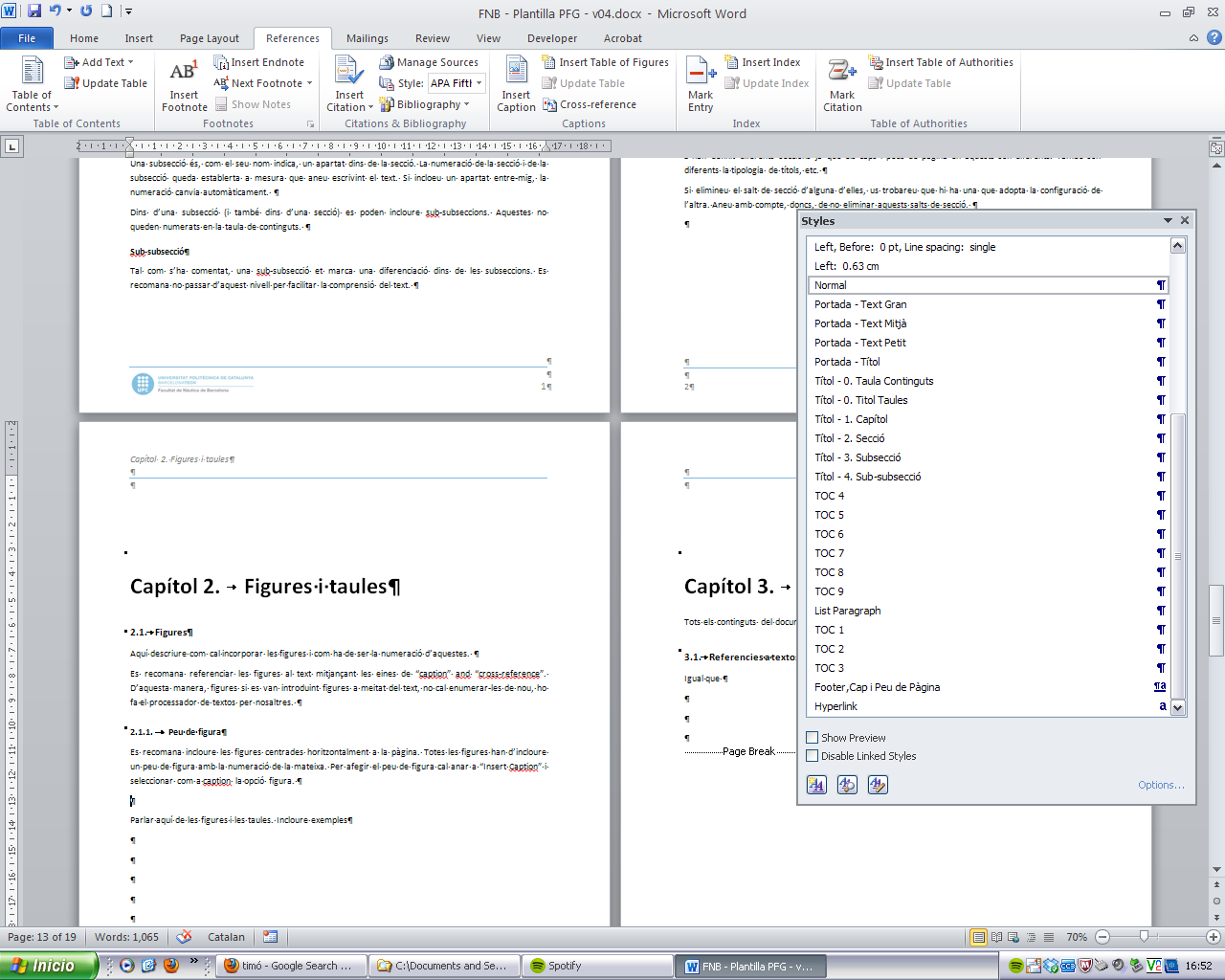 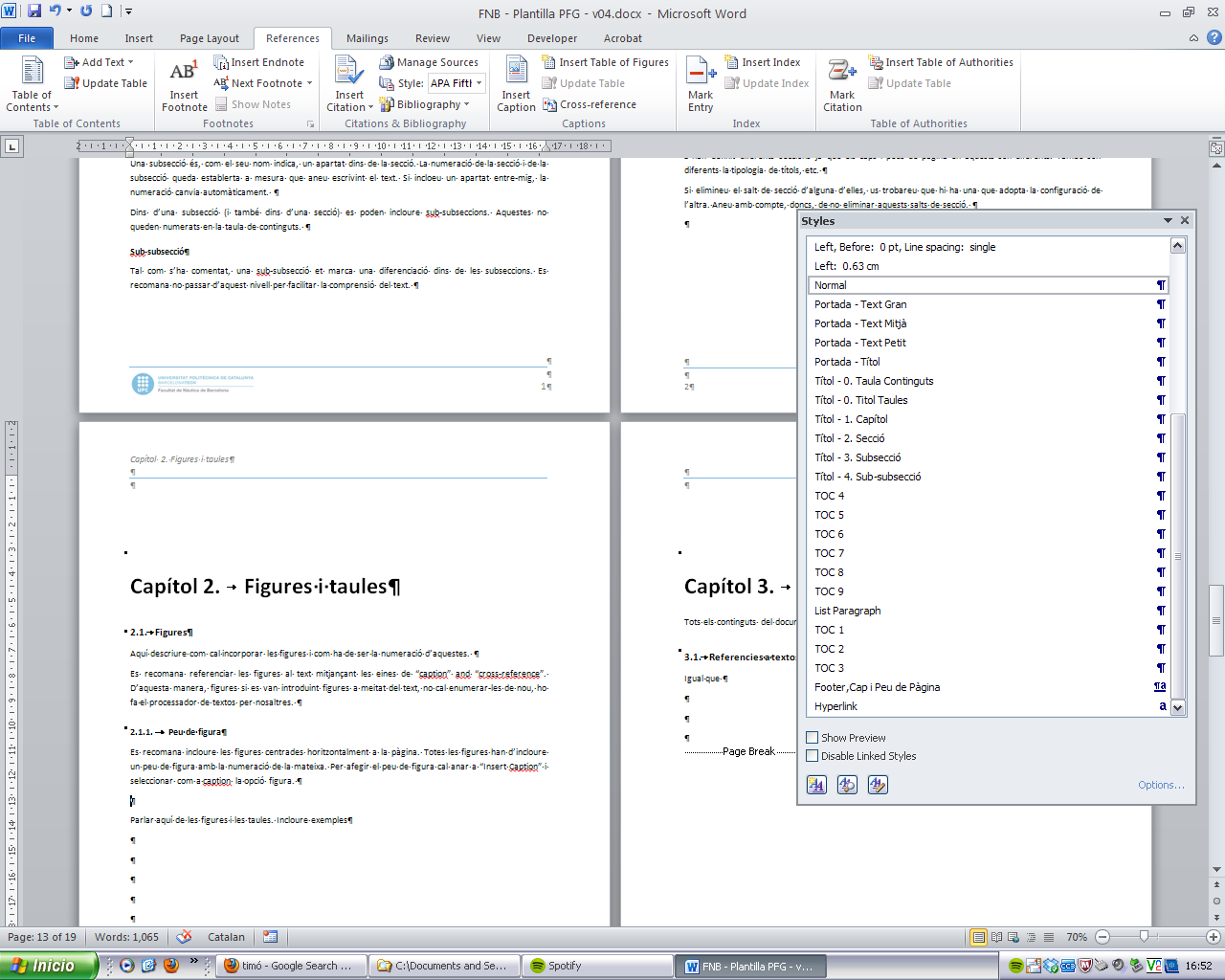 Figura 1. Localització de la opció insert caption – Font (si no és de l’autor del treball)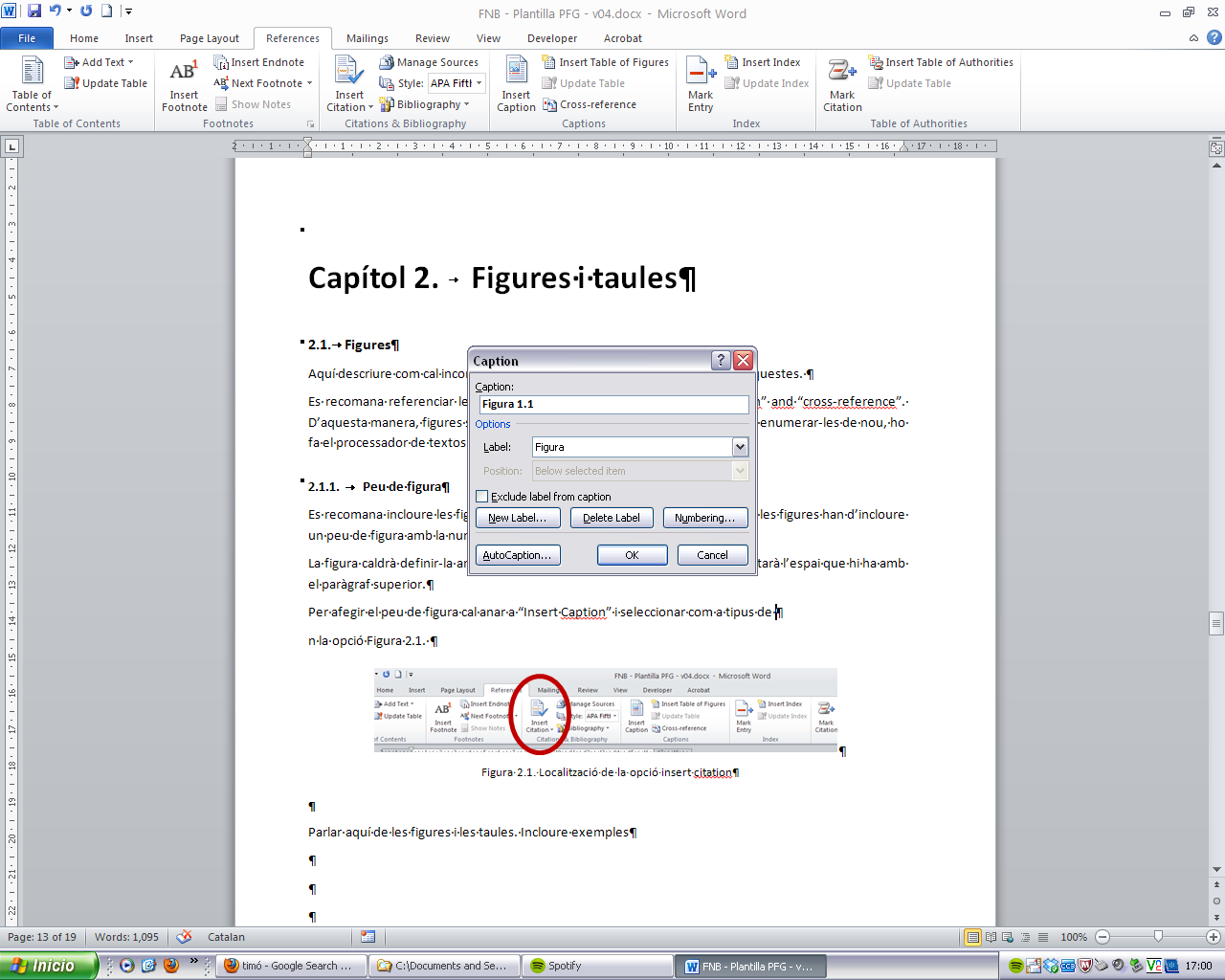 Figura 2. Selecció figura dins de la opció de caption – Font (si no són de l’autor del treball)2.1.2 Referenciar figures al textPer referenciar una figura al text cal anar a “Cross reference” (veure Figura 3) i seleccionar “Only label and number” a l’opció de “Insert reference to” per a que sols aparegui Figura XX i no tota la llegenda de la figura. 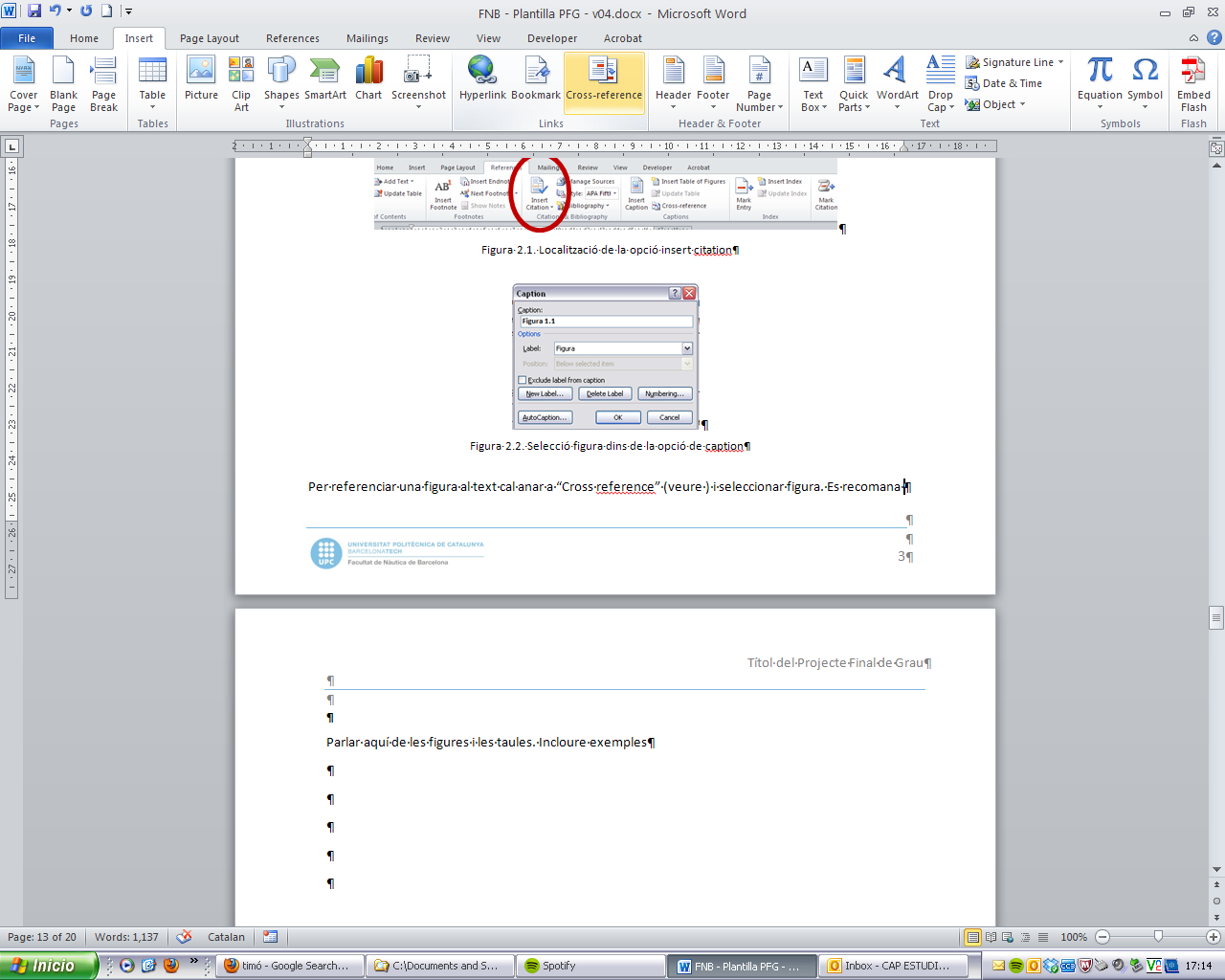 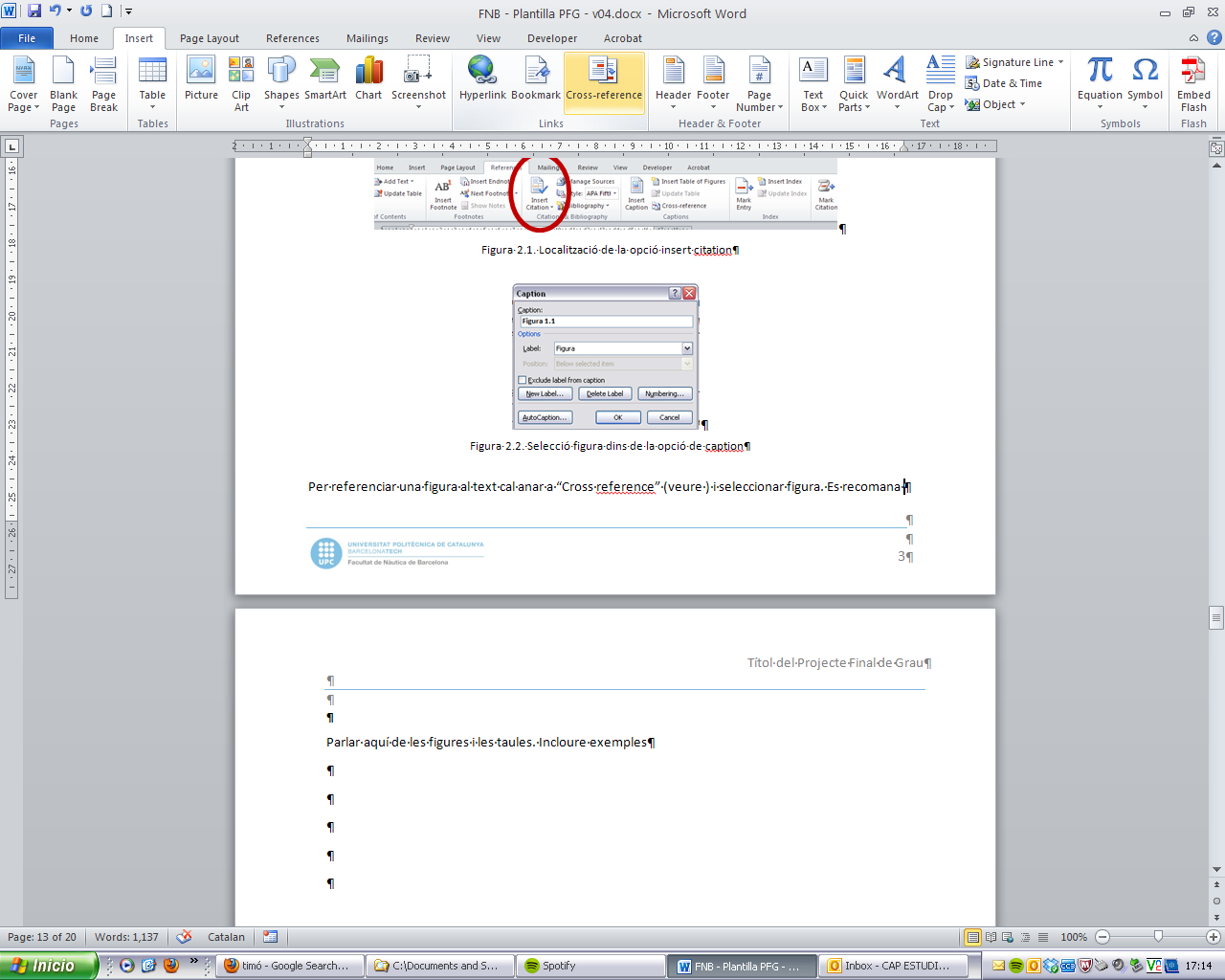 Figura 3. Localització de la opció Cross-reference al menú de word – Font (si no són de l’autor del treball)2.2 TaulesLes taules es poden construir amb una gran diversitat d’estils. Es recomana no fer-les massa recarregades de colors, per facilitar la seva comprensió. Malgrat que no es vol indicar res sobre l’estil de la taula, sí que s’ha definit un estil “Taula – Text” que modifica l’espai que es deixa entre paràgrafs el text normal i que pot ajudar a fer les taules més aclaridores2.2.1 Numeració de les taulesIgual que les figures, les taules també han d’anar numerades. La forma d’incloure el peu de taula i el número de taula és la mateixa que a les figures: amb les opcions “caption” i “cross reference”. En “caption”, caldrà seleccionar l’opció Taula. A continuació s’adjunta un exemple (Taula 2) de com queda el peu de taula al document. Taula 2. Taula amb quatre dades per fer servir d’exemple2.3 Equacions Igual que les taules i les figures, totes les equacions incloses al text han d’estar numerades. Això cal fer-ho, inserint una caption (equació). Aquesta equació es podrà referenciar més tard mitjançant l’eina “cross reference”. Es recomana que l’equació quedi centrada al text i la numeració aparegui a la dreta del mateix. Per fer-ho, una opció es incloure l’equació i la numeració en una taula. Caldrà esborrar els marges de la taula per millorar la presentació. A continuació es mostra l’equació (1) que pot servir d’exemple per altres equacions. 2.4 Altres elements a numerarMolts Treballs Fi de Grau poden tenir altres elements a numerar que no queden recollits en aquest document. Serà l’autora o autor del PFG el que haurà de definir l’estil i la numeració dels mateixos seguint les pautes definides per a figures, taules i equacions. Capítol 3. Referències bibliogràfiquesTots els continguts del document que no siguin propis han d’anar degudament referenciats. No fer-ho és plagi. 3.1 Referències a elements bibliografiaA la bibliografia hi ha d’aparèixer tots els documents, webs, etc. dels que s’hagi extret informació inclosa al treball (ja sigui una foto, una cita o un coneixement). Igual que s’ha fet amb les figures i les taules, és possible referenciar la bibliografia al text amb una “cross reference” a l’element de numeració que té assignat. En aquest cas cal triar com a tipus de referència un “Numbered item” i com a element a referenciar en número de paràgraf (veure Figura 4). D’aquesta manera, si mentre es redacta el document cal afegir algun element de bibliografia entre ja els escrits, el processador de textos es capaç de renumerar totes les entrades. 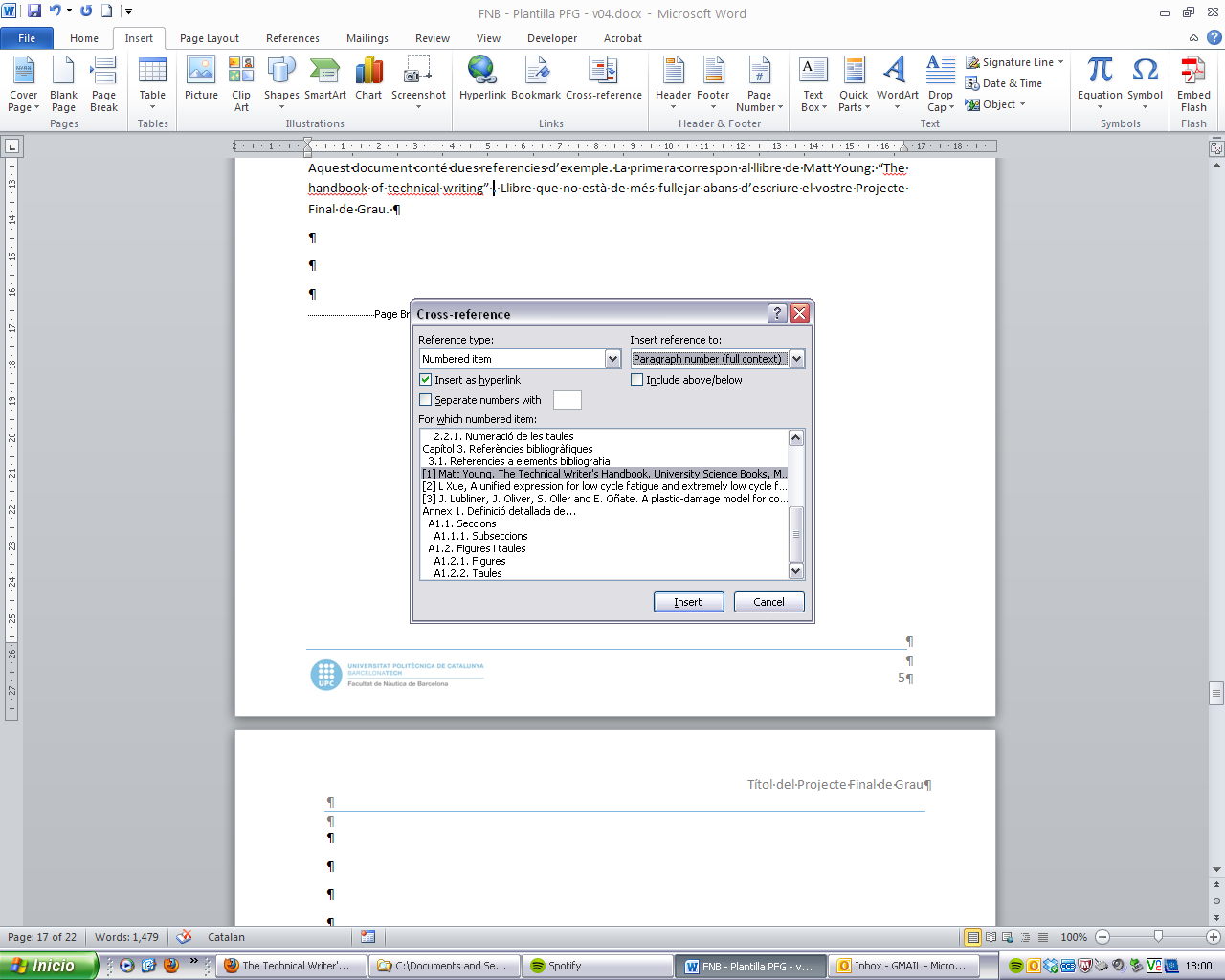 Figura 4. Selecció de cross reference element per citar una font bibliogràficaAquest document conté dues referencies d’exemple. La primera correspon al llibre de Matt Young: “The handbook of technical writing” [1], llibre que no està de més fullejar abans d’escriure el vostre Treball Fi de Grau. L’altra referència inclosa correspon a un article de Lubliner [2] que es tenia a mà en el moment en que s’ha escrit aquesta plantilla. En aquest punt no és pot menys que recomanar consultar el punt 2 de la Guia per a la redacció i presentació del Treball Final de Grau. BibliografiaMatt Young. The Technical Writer's Handbook. University Science Books, Mill Valley, CA, 1989J. Lubliner, J. Oliver, S. Oller and E. Oñate. A plastic-damage model for concrete.  International Journal of Solids and Structures. 1989, 25(3): 299-326New referenceAnnex 1. Definició detallada de...Els annexes hauran de seguir el mateix format (i estils) que la resta de capítols del document. L’única diferència es troba en la numeració dels títols (capítol, secció i subsecció) i de les figures i taules. Aquestes incorporen una A al davant per marcar que son específiques dels annexes. A1.1 Seccions La numeració de les seccions i les subseccions han de dur al davant una A per diferenciar-les de la numeració dels capítols del document. Igual que a la resta del document, si es fan servir els estils, la numeració queda reflectida automàticament a la taula de continguts. A1.1.1 SubseccionsDins de les subseccions s’han definit també les sub-subseccions. Aquestes no tenen cap tipus de diferència amb les sub-subseccions del cos del treball.A1.2 Figures i taulesLes figures i les taules dels annexes també han de dur una numeració. La numeració de figures i taules als annexes duen davant la lletra A per diferenciar-les de les figures de la resta del document. A continuació s’adjunta una figura i una taula com a exemplesA1.2.1 FiguresLes figures caldrà referenciar-les igual que es fa a la resta del text. A continuació es mostra la Figura A 1.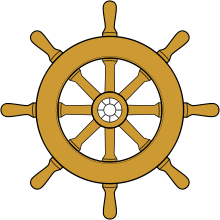 Figura A 1 Aquesta és una figura – Font (si no són de l’autor del treball)A1.3 TaulesEs procedirà igual que amb les figures i, per tant, la numeració també començarà amb la lletra A, tal com es mostra a la Taula A 1.Taula A 1. Taula amb quatre dades per fer servir d’exempleEstilDescripcióNormalCos del textTítol - 0. Taula ContingutsTítol de la taula de contingutsTítol - 0. Títol TaulesTítols de les diferents taules que apareixen al principi del document (agraïments, taula figures, taula símbols, etc.)Títol - 1. CapítolEstil de cada un dels capítols del documentTítol - 2. ApartatEstil de cada una dels apartats del documentTítol - 3. SubapartatEstil de cada una dels subapartats del documentTítol - 4. Sub-subapartatEstil dels sub-subapartatsTaula - TextEstil del text que figura dins de les taules del documentTaula - CaptionEstil del peu de taula FiguraEstil de la línia on s’inclou una figura al documentFigura – CaptionEstil del peu de figuraEquació – EquacióEstil de l’equacióEquació - CaptionEstil del número de figuraPortada – (...)Hi ha definits diferents estils de text per la portada: text gran, mitja, petit i títol). Cada un d’aquests correspon a un estilAnimalBalena blavaHumàFormigaPes mig150 tones80 quilos0.004 gr(1)AnimalBalena blavaHumàFormigaPes mig150 tones80 quilos0.004 gr